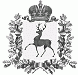 АДМИНИСТРАЦИЯ ЧЕРНОМУЖСКОГО СЕЛЬСОВЕТАШАРАНГСКОГО МУНИЦИПАЛЬНОГО РАЙОНАНИЖЕГОРОДСКОЙ ОБЛАСТИПОСТАНОВЛЕНИЕот 19.06.2020г 	N 28  О внесении изменений и дополнений вПорядок применения представителем нанимателя (работодателем) взысканий к муниципальным служащим за несоблюдение ограничений, запретов, требований о предотвращении или об урегулировании конфликта интересов и ненадлежащее исполнение служебных обязанностей, установленных федеральными законами в целях противодействия коррупции, утвержденный постановлением  Черномужской сельской администрацииот 21.12.2012г. № 10  В целях  приведения в соответствие со ст. 27.1. Федерального закона от 02.03.2007 №  25-ФЗ «О муниципальной службе в Российской Федерации», администрация Черномужского сельсовета постановляет:1.Внести в Порядок применения представителем нанимателя (работодателем) взысканий к муниципальным служащим за несоблюдение ограничений, запретов, требований о предотвращении или об урегулировании конфликта интересов и ненадлежащее исполнение служебных обязанностей, установленных федеральными законами в целях противодействия коррупции, утвержденный постановлением Черномужской сельской администрации от 21.12.2012г. №10    следующие изменения и дополнения:        1.1.Пункт 3   изложить в следующей редакции:«3. Взыскания, установленные в целях противодействия коррупции, применяются представителем нанимателя (работодателем) не позднее шести месяцев со дня поступления информации о совершении муниципальным служащим коррупционного правонарушения, не считая периодов временной нетрудоспособности муниципального служащего, нахождения его в отпуске, и не позднее трех лет со дня совершения им коррупционного правонарушения. В указанные сроки не включается время производства по уголовному делу.».        1.2.Пункт 6 дополнить подпунктом 2.1. следующего содержания:«2.1.)  доклад специалиста, ответственного за профилактику коррупционных и иных правонарушений о совершении коррупционного правонарушения, в котором излагаются фактические обстоятельства его совершения, и письменного объяснения муниципального служащего только с его согласия и при условии признания им факта совершения коррупционного правонарушения (за исключением применения взыскания в виде увольнения в связи с утратой доверия);».Обнародовать настоящее постановление в соответствии с Уставом Черномужского сельсовета.Настоящее постановление вступает в силу со дня его обнародования.Глава администрации                                                    И.В.Алтаева                                      